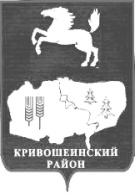 АДМИНИСТРАЦИЯ КРИВОШЕИНСКОГО РАЙОНА ПОСТАНОВЛЕНИЕ04.04.2018		 						                      	№  172с. КривошеиноТомской областиО создании рабочей группы по подготовкеобъектов жилищно-коммунального хозяйства,социальной сферы муниципального образованияКривошеинский район к отопительному периоду 2018-2019 годов	В целях проведения подготовки объектов жилищно-коммунального хозяйства, социальной сферы муниципального образования Кривошеинский район к отопительному периоду 2018-2019 годов, 	ПОСТАНОВЛЯЮ:1.  Создать рабочую группу по подготовке объектов жилищно-коммунального хозяйства, социальной сферы муниципального образования Кривошеинский район к отопительному периоду 2018-2019 годов (далее – Рабочая группа), утвердить её состав согласно приложению  к настоящему постановлению.    2.   Настоящее постановление вступает в силу со дня его подписания.3. Разместить настоящее постановление в Сборнике нормативных актов Администрации Кривошеинского района и на официальном сайте муниципального образования Кривошеинский район в сети «Интернет».4.  Контроль  исполнения настоящего постановления оставляю за собой.Глава Кривошеинского района (Глава Администрации)		                                            	             С.А.ТайлашевСибиряков Дмитрий Викторович8(38251) 2-13-54 Заместителям Главы, с/поселения-7, РУО, МУП «ЖКХ Кривошеинского с/п», ООО «Водовод-М», МБУК «Кривошеинская МЦКС», Управление финансов, МБУ «Кривошеинская ЦМБ», ОАО «Томская распределительная компания», Администрация.Приложение к постановлению Администрации                    					Кривошеинского района от 04.04.2018 № 172      СОСТАВрабочей группы по подготовке объектов жилищно-коммунального хозяйства, социальной сферы муниципального образования Кривошеинский район к отопительному периоду 2018-2019 годовТайлашев Сергей Александрович	Председатель рабочей группы – Глава Кривошеинского районаСибиряков Дмитрий Викторович	Первый заместитель Главы Кривошеинского района Ерохина Ирина Викентьевна	Руководитель управления финансов Администрации Кривошеинского районаКалугин Денис Николаевич	Ведущий специалист по ГО и ЧС Администрации Кривошеинского районаКустова Мария Федоровна	Руководитель муниципального казенного учреждения «Управление образования Администрации Кривошеинского района Томской области»Нестерова Татьяна Ивановна	Директор муниципального бюджетного учреждения культуры  «Кривошеинская межпоселенческая централизованная клубная система»Силицкая  Ольга Владимировна              	Директор муниципального бюджетного  учреждения  «Кривощеинская центральная межпоселенческая библиотека»Казырский Олег Петрович 	Глава Кривошеинского сельского поселения (по согласованию)Коломин Андрей Николаевич	Глава Красноярского сельского поселения (по согласованию)Петрова Раиса Петровна	Глава Володинского сельского поселения (по согласованию)Лютько Сергей Иванович	Глава Петровского сельского поселения (по согласованию)Севостьянов Юрий Владимирович	Глава Пудовского сельского поселения (по согласованию)Мархонько Светлана Владимировна	и.о.Главы Новокривошеинского сельского поселения (по согласованию)Маленкова Лариса Владимировна	Глава Иштанского сельского поселения (по согласованию)